How may I help you?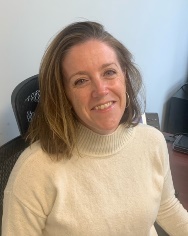 Jessica Sheehy As the School Counselor for Mental Health Sites, I can help you to:understand what school looks like for your child while inpatientcommunicate with your child’s home school to ensure they receive credit and attendance for the time they participate in the hospital schools’ programprovide IEP support/advocacyfollow up with enrollment applications/deadlines if necessarypursue discharge options if necessary
Please contact me at jsheehy@schools.nyc.gov